Муниципальное автономное общеобразовательное учреждение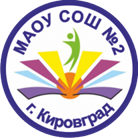 средняя общеобразовательная школа № 2Информация для родителейКак попасть к школьному психологу? Когда пора бить тревогу? Родители нередко признаются, что у них нет однозначного ответа на вопрос: надо или не надо им обращаться к психологу. К сожалению, часто родители приходят к психологу, когда проблема уже стоит очень остро. Например, ребенок отказывается ходить в школу или у него «полный завал с учебой». Совет: не стоит дожидаться обострения, есть множество признаков в поведении ребенка, которые должны насторожить родителей. Вам пора обратиться за помощью психолога, если:·         ребенок ведет себя необычным образом;·         резко ухудшилась его успеваемость;·         он стал агрессивен, грубит;·         наблюдаются невротические проявления (тики, заикание);·         малыш часто плачет без очевидной причины.Кроме того, на ребенка сильно влияют некоторые события в семье – переезд, рождение братика или сестрички, развод родителей, длительная командировка кого-то из родных, госпитализация самого малыша или кого-то из близких, болезнь или гибель домашнего любимца. Все эти ситуации – тоже серьезный повод обратиться к школьному психологу. Что значит подготовить ребенка к встрече? Чаще всего дети уже знают школьного психолога, который приходил к ним на уроки, предлагал выполнить какие-то задания, проводил занятия с классом. Поэтому нет необходимости как-то специально готовить ребенка к предстоящей встрече. Но ее успех во многом зависит от установки родителей. Чем позитивнее и естественнее будет их отношение к психологу, тем больше пользы для семьи будет от общения с ним.Можно ли доверять? Как и любая психологическая работа, консультирование в школе строится на принципе конфиденциальности. Психолог не обязан рассказывать о содержании беседы с клиентами ни администрации школы, ни учителям. По результатам беседы или индивидуального тестирования он сообщает им только общие результаты (несколько занижена самооценка, демонстрирует тревогу по отношению к учебе и проч.).Конечно, родителям лучше быть с психологом предельно откровенными, потому что это поможет ему лучше понять вас и вашего ребенка.Как реагировать на рекомендации? Все, что говорит психолог, носит рекомендательный характер. Психолог – советчик, а не судья. Его задача не учить, не воспитывать, а помогать, подсказывать. Не стоит надеяться, что само по себе обращение к психологу поможет решить какие-либо проблемы. Это только первый шаг на пути к этому. Далее предстоит совместная, иногда долгая и кропотливая работа, требующая терпения и понимания, а также участия всех звеньев образовательного процесса: учителя, ученика, родителей.О возможности посетить школьного психолога можно узнать у классного руководителя. Цель вашей встречи – познакомиться со специалистом, рассказать ему о своих опасениях, узнать о результатах фронтальных обследований и наблюдений за детьми.Если есть возможность, то лучше сходить на прием к школьному психологу, поговорить с ним о своем ребенке. Даже если никаких особых проблем и не существует. Как говорится, «дешевле профилактики ничего нет». Когда школьный специалист – не помощникБывают ситуации, в которых школьный психолог не может помочь. Точнее, его участия недостаточно. Речь идет о ситуациях, когда нужны занятия с другими специалистами – нейропсихологом, дефектологом, семейным психотерапевтом. Например, если у ребенка проблемы в усвоении школьной программы и нужна более точная диагностика, то на помощь приходят специалисты психологических центров. Сложные ситуации в семье (например, затяжной конфликт между членами семьи, семья на грани распада, после развода или пережившая трагедию) также с трудом подлежат коррекции школьным психологом. Он может указать, что лежит в основе проблем ребенка, но гармонизацией отношений в семье должен заниматься другой специалист (семейный консультант), так как работа требуется длительная и по возможности со всей семьей. Иногда психолог может порекомендовать родителям сводить ребенка на обследование к тому или иному специалисту. Не стоит этого пугаться: ведь цель – не найти какие-то отклонения у ребенка, а, наоборот, раз и навсегда исключить наличие органических нарушений. Если же какие-то отклонения будут обнаружены, то своевременно начатая коррекция позволяет достигнуть лучших результатов, чем когда «время уже упущено».Педагог- психолог МАОУ СОШ №2                             Варкопуло Лилия Ильясовна